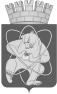 Городской округ«Закрытое административно – территориальное образование  Железногорск Красноярского края»АДМИНИСТРАЦИЯ ЗАТО г. ЖЕЛЕЗНОГОРСКРАСПОРЯЖЕНИЕ    07.09.2020                                                                                                                                            № 300 прг. ЖелезногорскОб утверждении плана проведения проверок при осуществлении контроля за выполнением коллективного договора (изменений и дополнений к нему) сторонами, его подписавшими, на 2021 год 	В соответствии со статьей 51 Трудового кодекса Российской Федерации, Постановлением Правительства Красноярского края от 30.08.2016 № 430-п «Об утверждении Порядка уведомительной регистрации краевых и территориальных соглашений, коллективных договоров, изменений и дополнений к ним, осуществления контроля за их выполнением»,    	1. Утвердить План проведения проверок при осуществлении контроля за выполнением коллективного договора (изменений и дополнений к нему) сторонами, его подписавшими, на 2021 год (приложение). 	2. Назначить лицом, уполномоченным на проведение проверок, главного специалиста – экономиста по труду в отделе кадров и муниципальной службы Управления по правовой и кадровой работе Администрации ЗАТО                                 г. Железногорск Гайкову Елену Николаевну.	3. Руководителю Управления по правовой и кадровой работе Администрации ЗАТО г. Железногорск  (Л.В. Ридель) ознакомить руководителей проверяемых организаций с планом проведения проверок под роспись.	4. Начальнику отдела общественных связей Администрации ЗАТО                                  г. Железногорск (И.С. Пикалова) разместить настоящее распоряжение на официальном сайте городского округа «Закрытое административно – территориальное образование Железногорск Красноярского края» в информационно – телекоммуникационной сети «Интернет».	5.  Контроль над исполнением настоящего распоряжения оставляю за собой.                  	6.  Распоряжение вступает в силу с момента его подписания.Глава ЗАТО г. Железногорск                                                                   И.Г. КуксинПЛАНпроведения проверокпри осуществлении контроля за выполнением коллективного договора (изменений и дополнений к нему) сторонами, его подписавшими, на 2021 годПриложение  к распоряжению АдминистрацииЗАТО  г. Железногорскот «07» сентября 2020 № 300 пр№п/пНаименование  
  организации,  
   в отношении которой проводится плановая проверкаФорма     
   плановой   
   проверки    
Дата   
  начала  
проведения
 плановой 
 проверкиДата окончания проведения плановой проверки124561Муниципальное казенное учреждение «Управление культуры»выездная01.03.202112.03.20212Муниципальное автономное учреждение дополнительного образования    детский оздоровительно-образовательный центр «Горный»выездная15.03.202126.03.20213Муниципальное автономное учреждение дополнительного образования детский оздоровительно-образовательный центр "Орбита"выездная29.03.202103.04.20214Краевое государственное бюджетное учреждение социального обслуживания «Железногорский дом – интернат для граждан пожилого возраста и инвалидов»документарная13.04.202124.04.20215Общество с ограниченной ответственностью «Телеком ГХК»документарная20.04.202130.04.20216Акционерное общество «Информационные спутниковые системы имени академика М.Ф. Решетнёва»документарная17.05.202128.05.20217Муниципальное автономное учреждение «Комбинат оздоровительных спортивных сооружений»выездная01.11.202112.11.2021